Programa: _____________________________________              Fecha: ___________Ejercicio# 2: Prepare una lista de las medidas de avalúo que se utilizan o han utilizado en el programa. 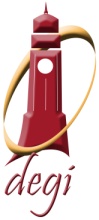 DECANATO DE ESTUDIOS GRADUADOS E INVESTIGACIÓNUNIVERSIDAD DE PUERTO RICORECINTO DE RÍO PIEDRASMedidas directas: donde el estudiante demuestra su conocimientoMedidas indirectas: se basa en la percepción del estudiante o de otras personas  